Календарный план работы с детьми старшей-подготовительной группы (заикание)  1 апреля, понедельник.Лексическая тема: «Ранняя весна. Приметы весны»	Календарный план работы с детьми старшей-подготовительной группы (заикание)  4 апреля, четверг.Лексическая тема: «Ранняя весна. Приметы весны»	Календарный план работы с детьми старшей- подготовительной группы (заикание)  5 апреля, пятница.Лексическая тема: «Ранняя весна. Приметы весны»Совместная деятельностьСовместная деятельностьСовместная деятельностьСамостоятельнаядеятельностьСамостоятельнаядеятельностьСамостоятельнаядеятельностьИОД     НОД   ПОДв режимных моментахСамостоятельнаядеятельностьСамостоятельнаядеятельностьСамостоятельнаядеятельность1 половина дняД/и «Фигуры и счёт»Цель: развивать навык счёта, цветовосприятия, знания геометрических фигур, внимания и зрительной памяти. (П)Работа в уголке природы. Рассматривание веток сирени, тополя.  (П)Предложить детям рассмотреть ветви сирени, рассказать, какие произошли изменения, используя опорные слова (ветви, почки, листья, бутоны, цветы). Помочь детям сформулировать вывод  том, что для развития растения необходимы тепло, свет, вода.   НОД  Ознакомление с окружающим миром тема «Весна. Приметы весны» (П)Задачи: Закреплять умение обобщать и систематизировать представления о временах года. Продолжать формировать обобщенные представления о характерных признаках весны, о весенних  изменениях  в природе. Развивать логическое мышление в ходе установления связей между явлениями живой и неживой природы. Воспитывать у детей бережное отношение к природе, закреплять умение правильно вести  себя в природе (П)Инд. раб.: Закреплять плавность речи  у Тимофея, КириллаСловарная работа: проталины, капель, перелётные, «цветень», «парник», «месяц живой воды», ледоход.НОД Рисование «Ранняя весна. Половодье» (Х-Э)Задачи: Закреплять умение располагать сюжет на всем листе бумаги,  выполнять эскиз простым карандашом, составлять композицию, тонировать  фон способом «заливка». Продолжать формировать умение смешивать краски,  передавать в рисунке строение, пропорции, видовые особенности деревьев. Инд. раб.: выстраивание композиции (Тимур, Дима Б), передача пропорций, особенностей строения и цвета стволов деревьев (Семён, Дима С)Словарная работа: ранняя, сырая, влажная, раскидистые, стройные, тонкиеИОД (Ф) игр. упр. «Лягушки»   с  Настей, Ариной Цель: совершенствовать прыжки на двух ногах с продвижением вперёдИОД (рисование) Предложить раскраску «Весна» ТимуруЦель: упражнять в раскрашивании предметов, не выходя за линию (Х-Э)Утренняя прогулкаНаблюдение за погодой. (П)Цель: отметить изменения в погоде. Продолжить знакомить детей с закличкой, как с «устным народным творчеством» Раньше люди закликали зиму, весну, лето, дождь, солнце, т.д. Художественное слово. (Р)   Русская народная закличка:Весна! Весна красна! Тепло солнышко! Приди скорей,
Согрей детей! Приди к нам с радостью! С великой милостью!
С льном высоким! С корнем глубоким! С хлебом богатым!П/и «Через ручей»Цель: упражнять быстро действовать по сигналу, воспитывать дружеские отношения. (Ф)КГН: Воспитание культуры поведения за столом. Практическое упражнение «Ножки дружат».Учить детей правильно сидеть за столом, следить за сохранением осанки, самостоятельно проверять правильность положения тела (спина выпрямлена, ноги согнуты под прямым углом («дружат»)). (Ф)Дневная прогулкаНаблюдение за ветром.   (П)Цель: закрепление знаний детей о ветре, его свойствах; определение направления ветра.Обогащение словаря: свищет, гонитТрудовая деятельность: уборка снега в определённое место – совершенствовать умение выполнять соответствующие трудовые операцииИндивидуальная работа «Самый быстрый».          Цель: упражнять в быстром беге; развивать ловкость, физические качества.П/и «Ловишки», «Третий лишний» развивать ловкость, быстроту бега.Сюжетно-ролевые игры: игры со снегом и выносным материалом Цель: активизировать добрые, чуткие, отзывчивые отношения между детьми, учить видеть негативные последствия для других своих неосторожных действий.Самостоятельная двигательная деятельность. Активизировать интерес детей к двигательной деятельности, поощрять самостоятельность, инициативу, творчество, учить ребят выступать организаторами игр. (Ф)Материал: мячи, обручи, скакалкиМузыкальная игра «Кто скорее возьмет игрушку?» (латвийская народная мелодия). Цель: побуждать детей действовать в соответствии с правилами игры, отмечать заключительный аккорд окончанием движения, развитие быстроты реакции.(Х-Э)Материал: игрушка, аудиозаписьСамостоятельная двигательная деятельность. Активизировать интерес детей к двигательной деятельности, поощрять самостоятельность, инициативу, творчество, учить ребят выступать организаторами игр. (Ф)Материал: мячи, обручи, скакалкиМузыкальная игра «Кто скорее возьмет игрушку?» (латвийская народная мелодия). Цель: побуждать детей действовать в соответствии с правилами игры, отмечать заключительный аккорд окончанием движения, развитие быстроты реакции.(Х-Э)Материал: игрушка, аудиозапись2 половина дняКружок «Юнный спортсмен» по плану инструктора по физкультуре Замыслова Н.Л.Беседа по ОБЖ «Осторожно сосульки, снег с крыши»
Цели: дать знания о том, что сосульки могут быть опасны для человека (если упадут с крыши- травма и вспомнить, если облизывать или есть их – будет ангина); учить беречься от сосулек в конце зимы- начале весны, подчиняться правилам безопасности, уметь предвидеть опасность.
Материал: иллюстрации «Капель», логическая картина «Как Вася заболел?»ИОД (ОХЛ) «Пересказ сказки «Лиса и козёл»с Ариной, Машей, АнейЦель: продолжать формировать у детей умение пересказывать сказку (Р)Д/игра «Что не так?» (П)Цель: развивать монологическую речь, учить детей поддерживать беседу, точно подбирать определения.Д/игра «Что лишнее?» (П)Цель: упражнять детей классифицировать предметы в соответствии с их назначением, развивать наблюдательность, формировать умение доказывать правильность суждений.КГН    Игровое  упражнение «Самый опрятный»Цель: формировать у детей привычку следить за чистотой своего тела  (Ф)Вечерняя прогулкаНаблюдение за снегом.  (П)Цель: расширить представления о весне, разобрать свойства снега. (Продолжить наблюдать за снегом. Сравнить цвет снега (серый, грязный) с тем, каким он был зимой. Установить связь между солнечным светом, теплом и снеготаянием. Обратить внимание, что днем, когда солнце пригревает, на последних снежных сугробах появляется ледяная корочка — наст.)Художественное слово  (А. Плещеев)  (Р)Уж тает снег, бегут ручьи,В окно повеяло весною...Засвищут скоро соловьи,И лес оденется листвою!Чиста небесная лазурь.Теплей и ярче солнце стало,Пора метелей злых и бурьОпять надолго миновала.Трудовые поручения. Сбор мусора на участке (С-К)Цель: формировать навыки коллективного труда, поддерживать стремление наводить порядок.Индивидуальная работа. Метание и ловля мяча.  (Ф) Цель: развивать ловкость, силу броскаПодвижная игра «Догони пару».   (Ф)Цель: побуждать детей соблюдать правила игры, следить за соответствием своих игровых действий правилам. Развивать быстроту, внимание. Воспитывать интерес к правильному выполнению задания.Игровые упражнения с обручамиЦель: способствовать снятию эмоционального напряжения , поощрять придумывание детьми новых движений с предметами(Ф)Материал:  обручиНастольные игры «Выложи фигуру из палочек», «Мозаика», «Весёлые фигуры» (П)Цель: закреплять умение выкладывать по образцу различные изображения из палочек, геометрических фигур, деталей Настольная игра «Геометрическое лото» (П)Цель: упражнять детей сравнивать форму изображенного предмета с геометрическими фигурами, подбирать предметы по геометрическому образцу, рассказывать о своих действиях и их результатах.Игровые упражнения с обручамиЦель: способствовать снятию эмоционального напряжения , поощрять придумывание детьми новых движений с предметами(Ф)Материал:  обручиНастольные игры «Выложи фигуру из палочек», «Мозаика», «Весёлые фигуры» (П)Цель: закреплять умение выкладывать по образцу различные изображения из палочек, геометрических фигур, деталей Настольная игра «Геометрическое лото» (П)Цель: упражнять детей сравнивать форму изображенного предмета с геометрическими фигурами, подбирать предметы по геометрическому образцу, рассказывать о своих действиях и их результатах.Взаимодействие с родителями:  Познакомить родителей с информационными листами на тему: «Весна. Приметы весны». Взаимодействие с родителями:  Познакомить родителей с информационными листами на тему: «Весна. Приметы весны». Взаимодействие с родителями:  Познакомить родителей с информационными листами на тему: «Весна. Приметы весны». Взаимодействие с родителями:  Познакомить родителей с информационными листами на тему: «Весна. Приметы весны». * артикуляционная и пальчиковая гимнастика проводиться ежедневно 8.00  артик. гимн. «Капель стучит по крыше», «Веснянка», пальч. гимнастика «Капель»** содержание и цели коррекционной работы по заданию учителя-логопеда см. в журнале взаимодействия* артикуляционная и пальчиковая гимнастика проводиться ежедневно 8.00  артик. гимн. «Капель стучит по крыше», «Веснянка», пальч. гимнастика «Капель»** содержание и цели коррекционной работы по заданию учителя-логопеда см. в журнале взаимодействия* артикуляционная и пальчиковая гимнастика проводиться ежедневно 8.00  артик. гимн. «Капель стучит по крыше», «Веснянка», пальч. гимнастика «Капель»** содержание и цели коррекционной работы по заданию учителя-логопеда см. в журнале взаимодействия* артикуляционная и пальчиковая гимнастика проводиться ежедневно 8.00  артик. гимн. «Капель стучит по крыше», «Веснянка», пальч. гимнастика «Капель»** содержание и цели коррекционной работы по заданию учителя-логопеда см. в журнале взаимодействияКалендарный план работы с детьми старшей-подготовительной группы (заикание)  2 апреля, вторник.Лексическая тема: «Ранняя весна. Приметы весны»		Календарный план работы с детьми старшей-подготовительной группы (заикание)  2 апреля, вторник.Лексическая тема: «Ранняя весна. Приметы весны»		Календарный план работы с детьми старшей-подготовительной группы (заикание)  2 апреля, вторник.Лексическая тема: «Ранняя весна. Приметы весны»		Календарный план работы с детьми старшей-подготовительной группы (заикание)  2 апреля, вторник.Лексическая тема: «Ранняя весна. Приметы весны»			Совместная деятельность	Совместная деятельность	Совместная деятельностьСамостоятельнаядеятельностьИОД     НОД   ПОДВ режимных моментахСамостоятельнаядеятельность1 половина дняД/и  «Времена года», « Дни-недельки»Цель: Закреплять знание признаков времен года, последовательности дней недели (П)НОД ФЭМП (П)Задачи: Продолжать учить самостоятельно составлять и решать задачи на сложение и вычитание в пределах 10.Упражнять в умении ориентироваться на листе бумаги в клетку. Развивать умение измерять длину предметов с помощью условной меры. Развивать внимание, память, логическое мышление.Словарная работа: условная мераИнд. работа: умение измерять длину предметов с помощью условной меры закреплять у Маши, Кати(См. кн.  Помораева, В.А. Позина занятие №1, апрель)*НОД ФЭМП Задачи: Формировать умение составлять множество из разных элементов, выделять его части, объединять их в целое множество и устанавливать зависимость между целым множеством и его частями, закреплять представления о знакомых плоских геометрических фигурах и умение раскладывать их на группы по качественным признакам (цвет, форма, величина), совершенствовать умение определять пространственное направление относительно себя. (П)Словарная  работа: круг, квадрат, треугольник, прямоугольник, цвет, форма, величина, вперёд, назад. Инд.раб.: помочь определять пространственное отношение относительно себя Диме Б.  (См. кн.  Помораева, В.А. Позина занятие №1, апрель)Дежурство по занятиямЦель: продолжать формировать умение детей распределять обязанности дежурных.ИОД   Игровое упражнение «Канатоходцы»  с Семёном, Ариной  (Ф)Цель: упражнять детей ходить по ограниченной площади опоры (скамейке, бревну), перешагивая через предметыИОД (ОБЖ)  Беседа «Если тебе позвонил незнакомый человек» с Кириллом, Катей, МашейЦель: закреплять правила безопасности. (С-К)Утренняя прогулкаНаблюдение за весенним небом   (П)Цель: формировать у детей умение отмечать признаки весны, связанные с цветом неба, изменением вида облаков, положения солнца над горизонтом. Рассказать о появлении кучевых облаков, причинах данного явления.Обогащение словаря: пышные, ватные, белоснежные, легкиеП/и «Мы веселые ребята» -Цель: закрепить правила игры, развивать ловкость, быстроту реакции. (Ф)Умывание: игровая ситуация «Умываться любят все»  Цель: продолжать формировать у детей привычку следить за чистотой своего тела (Ф)Дневная прогулкаНаблюдение за сосульками (П)Цель:  продолжить знакомить детей со свойствами воды, различными ее состояниями;способствовать развитию экологического мышления.Художественное слово Ю. Клюшников  (Р)Шаловливые сосульки     Сели на карниз.Шаловливые сосульки     Посмотрели вниз.Надоело им свисать,         Стали капельки бросать.Целый день идет трезвон   — Кап-кап! Дон-дон!  П/и «Через ручей», «Путаница»  (Ф)Цель: развитие быстроты ловкости движений.Индивидуальная работа "Прыжки"  (Ф)Цель: упражнять детей в прыжках через невысокий брус..Дидактическая игра "Сосчитай-ка"  (П)Цель: упражнять сосчитывать предметы в пределах 10. Развивать внимание, память.Трудовая деятельность Построить валы.  (С-К) Цель: формировать умение работать по инструкции и сообща, воспитывать желание трудиться на общую пользу.Игр/упр. «Перетягивание каната» Цель: привлекать детей к игровым упражнениям соревновательного характера. Способствовать формированию силовых качеств, умению действовать по сигналу.  (Ф)Материал: канат.Игры с конструктором ЛегоЦель: способствовать развитию творчества и самостоятельности, поощрять придумывание детьми новых построек, создание композиций и их обыгрывание. (С-К)Материал: конструктор Лего2 половина дняНОД ОХЛ Заучивание стихотворения С. Маршака «Апрель» Задачи: Закрепить знания детей о признаках весны, побуждать читать стихотворение выразительно. Закреплять навык сопряженной речи.  (Р)Инд. работа: закрепить слова стихотворения с МашейСловарная работа: резче, светает, медлит, всходитДеятельность в краеведческой комнате «Умельцы - мастера земли Нижегородской: Золотая хохлома»Цель: Продолжать знакомить детей  с народными промыслами Нижегородской области,  селом Семеновым и местом его на карте области. Закреплять характерные особенности хохломской росписи. Воспитывать интерес к народно-прикладному искусству.Обучающая сюжетно-ролевая игра «Больница». Сюжет «Травмпункт»Цель: побуждать детей использовать в игре свои знания о травмоопасных ситуациях, активизировать в речи детей названия используемых врачом инструментов и материалов.  (С-К)Музыкальная дидактическая игра «Узнай и назови музыкальный инструмент» с Семёном, Димой БЦель: закреплять умение различать звучание музыкальных инструментов (Х-Э)Прак/упр. «Я всё делаю сам» Цель: упражнять детей в умении одеваться самостоятельно в правильной последовательности» (Ф)Вечерняя прогулка Наблюдение «Природа весной».Цель: Обобщить знания детей об изменениях, происходящих весной, обратить внимание ребят на изменения, произошедшие на участке детского сада. Предложить детям высказать предположения о причинах происходящих изменений.  (П)Словарная работа: капель, тает, проталиныТрудовая деятельность «Убираем игрушки».Цель:  вызвать у детей желание выполнять индивидуальные и коллективные поручения, разъяснять детям значимость их труда. Поощрять инициативу в оказании помощи товарищам, взрослым.  (С-К)Ситуативный разговор «Весенние хлопоты»  (Р)Цель:  предложить рассказать об изменениях в мире природыСловесная  игра «Кто больше?» (признаки весны) (Р)Цель:  активизировать словарь, воспитывать умение быстро думатьИ/упр. «На одной ножке по дорожке»Цель: упражнять детей в прыжках на одной ноге   (ф)П/ и «День - ночь».Цель:  развивать быстроту, ловкость, навыки пространственной ориентации. (Ф)И/ упр. «Мой весёлый звонкий мяч»Цель: создать условия для  активизации движений, развития уверенности в действиях с мячом(Ф)Материал: мячиДеятельность в изо уголке: «Мы рисуем весну»  Цель: создать условия для изобразительной деятельности, закреплять навыки рисования деревьев, кустарников, развивать воображение, творчество, самостоятельность (Х-Э)Материал: карандаши, мелки, краски, шаблоны листьев.Взаимодействие с родителями Консультация для родителей «Формирование элементарных математических представлений у детей старшего дошкольного возраста»Взаимодействие с родителями Консультация для родителей «Формирование элементарных математических представлений у детей старшего дошкольного возраста»Взаимодействие с родителями Консультация для родителей «Формирование элементарных математических представлений у детей старшего дошкольного возраста»Взаимодействие с родителями Консультация для родителей «Формирование элементарных математических представлений у детей старшего дошкольного возраста»* артикуляционная и пальчиковая гимнастика проводиться ежедневно 8.00** содержание и цели коррекционной работы по заданию учителя-логопеда см. в журнале взаимодействия* артикуляционная и пальчиковая гимнастика проводиться ежедневно 8.00** содержание и цели коррекционной работы по заданию учителя-логопеда см. в журнале взаимодействия* артикуляционная и пальчиковая гимнастика проводиться ежедневно 8.00** содержание и цели коррекционной работы по заданию учителя-логопеда см. в журнале взаимодействия* артикуляционная и пальчиковая гимнастика проводиться ежедневно 8.00** содержание и цели коррекционной работы по заданию учителя-логопеда см. в журнале взаимодействияКалендарный план работы с детьми старшей-подготовительной группы (заикание)  3 апреля, среда.Лексическая тема: «Ранняя весна. Приметы весны»	Календарный план работы с детьми старшей-подготовительной группы (заикание)  3 апреля, среда.Лексическая тема: «Ранняя весна. Приметы весны»	Календарный план работы с детьми старшей-подготовительной группы (заикание)  3 апреля, среда.Лексическая тема: «Ранняя весна. Приметы весны»	Календарный план работы с детьми старшей-подготовительной группы (заикание)  3 апреля, среда.Лексическая тема: «Ранняя весна. Приметы весны»	Совместная деятельностьСовместная деятельностьСовместная деятельностьСамостоятельнаядеятельностьИОД     НОД   ПОДВ режимных моментахСамостоятельнаядеятельность1 половина дняД/и «Какой, какая, какие?»Цель: упражнять детей в словообразовании имён прилагательных (Р)Д/и «Разложи последовательно»Цель: упражнять детей составлять рассказ по серии сюжетных картинок, развивать мышление, внимание, память, речь.  (Р)Дежурство по столовой.Цель:  закреплять умение детей выполнять обязанности  дежурных, выбирать рациональные способы работы (С-К)ИОД  и/упр. «На одной ножке по дорожке» с СемёномЦель: закреплять умения прыгать на одной ноге (правой и левой) (Ф)ИОД (ФЭМП)  Д/и «Весёлая улица» Цель: закреплять умение детей устанавливать размерные соотношения между предметами, различать их по высоте, систематизировать предметы, располагая их в порядке возрастания признака (П)НОД Конструирование. Тема «Лестница» (металлический конструктор)Задачи: Продолжать знакомить детей с деталями металлического конструктора и способами работы с ним. Совершенствовать умение анализировать образец поделки, выделяя части поделки и подбирая необходимые детали. Развивать умение прочно скреплять детали, используя гайки и болтыСл. раб.: металлический, крепления, гайки, болтыИнд.раб.: закрепить умение анализировать у Арины, Тимофея*НОД Конструирование. Тема Корзиночки  (бумага)Задачи: Формировать умение складывать квадратный лист бумаги на девять  квадратов, делать надрезы по линиям сгиба. Показать приемы склеивания и украшения сторон корзиночки. Упражнять  в проглаживании линии сгиба, в вырезывании одинаковых украшений по шаблону.Развивать самостоятельность при  изготовлении поделки, аккуратность, умение оценивать результаты деятельности. Формировать умение пользоваться образцом речи воспитателя во время ответов на вопросы.Сл. раб.: линии сгиба, надрезыИнд.раб.: уточнить части поделки с Димой БНОД Музыкальная (по плану музыкального руководителя)Утренняя прогулкаРассматривание деревьев, кустарников на участкеЦель: закрепить у детей понятие «Золотая осень», продолжать знакомство с многообразием растительного мира, развивать наблюдательность и любознательность. (П)Труд. поруч. «Наведение порядка на участке»  Илье, МишеЦель: формировать у детей осознанное отношение к порядку, побуждать  рассказывать, что нужно сделать для того, чтобы навести порядок, действовать сообща, ценить результаты труда.  (С-К)Игра мал.подвиж. «Найди свой цвет»Цель формировать ориентировку в пространстве, приучать действовать по сигналу, развивать ловкость. (Ф) Приём пищи. Ситуат. разговор «О правильном питании»Цель: дать детям знания о полезных свойствах каши, приобщать детей к здоровому образу жизни. (Ф)Дневная прогулкаЦелевая прогулка вокруг детского сада Цель: актуализировать, систематизировать и дополнить знания детей о явлениях, характерных для весны, формировать умение осуществлять сравнительное наблюдение, выявлять в ходе него изменения, произошедшие с природными объектами.  (П)- Сравнительное наблюдение «Признакивесны».  (П)- Дидактическая игра «Найди отгадку»  (Р)Задание: детям нужно разгадывать загадки о весенних превращениях и находить отгадки на участке.- Игра-соревнование «Кто больше?»  (П)Задание. Детям предлагается объединиться в команды по 4-5 человек и постараться найти как можно больше признаков прихода весны на своем участке.- П/игра «Солнышко и дождик» (Ф)Цель: развивать быстроту реакции, действовать по сигналуПредложить детям придумать и нарисовать признаки наступления осени, выявленные ими при разгадывании загадок.Игры с конструктором ЛегоЦель: способствовать развитию творчества и самостоятельности, поощрять придумывание детьми новых построек, создание композиций и их обыгрывание. (С-К)Материал: конструктор ЛегоРассматривание картин на тему «Весна». Подготовка  материалов для альбома «У природы нет плохой погоды».Задачи. Актуализация и систематизация знаний детей о временах года,  их последовательности, характерных признаках весны, использование изобразительных умений детей.  (П)Материал: иллюстрации, картины с изображением весныД/и « Составь пейзаж»Цель: способствовать формированию интереса к изобразительному искусству, умению самостоятельно создавать пейзаж из готовых форм; создавать условия для развития творческих способностей. (Х-Э)2 половина дняКружок «Юнный спортсмен» по плану инструктора физкультуры Замыслова Н.Л.Опытническая деят-ть «Где быстрее наступит весна?»Цель: развивать умение детей устанавливать причинно-следственные связи,  выявить, где и при каких условиях снег растает быстрее.Сюжетно-ролевая игра. Сюжет «Путешествие на автомобиле».Цель: содействовать развитию сюжета игры, продолжать формировать умение детей использовать атрибуты игры, побуждать ребят применять свои знания о правилах культурного и безопасного поведения в транспорте, активизировать в речи детей понятия, связанные с темой «Путешествия».  (С-К)ИОД плавание И/ упр. «Качалка»  с Тимофеем, Настей ПЦель: способствовать развитию гибкости (Ф)Ситуативный разговор «Закаливание» Цель: закреплять представления детей о признаках здоровья и болезни, формировать представления о причинах простудных заболеваний, о роли закаливающих мероприятий в профилактике этих заболеваний (Ф)Вечерняя прогулка Наблюдение «Проталины»  (П)Цель: продолжать развивать умение  вести наблюдение за сезонными изменениями в природе;  формировать знания взаимосвязях, происходящих в неживой природе.Художественное слово "Проталинки" М. Тахистова  (Р)
Проталинки, проталинки –
Веснушки на снегу!
На них подснежник маленький
Проклюнется: ку-ку!
И в роще, за околицей,
Откликнутся грачи,
Земля водой умоется,
И зашумят ручьи!
Зима всё упирается
И ловит тишину,
А тропка обрывается,
Споткнувшись о весну!
Всё началось с проталинок,
И каждый солнцу рад.
Ботинки вместо валенок
Подковами стучат!
П/и «По проталинам», «На поляне»   (Ф)Цель: развивать умение быстро бегать, прыгать, увертываться от ловишки.Индивидуальная работа (бросание, метание, ловля) – Цель: упражнять бросать и ловить мяч, метать его на расстояние. Развивать ловкость, координацию движений, меткость.   (Ф)Формирование трудовых навыков «Чистые дорожки»  Цель: упражнять  детей выполнять соответствующие трудовые действия, работать аккуратно, самостоятельно(С-К)И/упр.  «Кто быстрее» (с палочками-моталочками)Цель: способствовать развитию умения соревноваться друг с другом в быстроте  и ловкости.  (Ф)Материал: моталки - мышка, черепашка, лягушкаПополнить уголок для изобразительной деятельности репродукциями художников на тему «Осень». Исследовательская деятельность Цель: измерить глубину снега снегомером в разных частях участка для прогулок. Определить, в каком состоянии находится почва.С/ролевые игры Цель: создать условия для самостоятельного развития игровых сюжетов, поощрять совместные игры детей, умение использовать игровой материал по назначению     (С-К)Взаимодействие с родителями: Рекомендовать родителям придумать вместе с детьми правила поведения в природе и отобразить их в рисунках.Взаимодействие с родителями: Рекомендовать родителям придумать вместе с детьми правила поведения в природе и отобразить их в рисунках.Взаимодействие с родителями: Рекомендовать родителям придумать вместе с детьми правила поведения в природе и отобразить их в рисунках.Взаимодействие с родителями: Рекомендовать родителям придумать вместе с детьми правила поведения в природе и отобразить их в рисунках.* артикуляционная и пальчиковая гимнастика проводиться ежедневно 8.00** содержание и цели коррекционной работы по заданию учителя-логопеда см. в журнале взаимодействия* артикуляционная и пальчиковая гимнастика проводиться ежедневно 8.00** содержание и цели коррекционной работы по заданию учителя-логопеда см. в журнале взаимодействия* артикуляционная и пальчиковая гимнастика проводиться ежедневно 8.00** содержание и цели коррекционной работы по заданию учителя-логопеда см. в журнале взаимодействия* артикуляционная и пальчиковая гимнастика проводиться ежедневно 8.00** содержание и цели коррекционной работы по заданию учителя-логопеда см. в журнале взаимодействия	Совместная деятельность	Совместная деятельность	Совместная деятельностьСамостоятельнаядеятельностьИОД     НОД   ПОДВ режимных моментахСамостоятельнаядеятельность1 половина дняИгра «Угадай, чей голосок?»Цель: развивать слуховое восприятие, формировать умение концентрировать и переключать внимание, использовать в речи конструкции предположения, аргументировать своё мнение (П)Работа в уголке книги: литературная викторина «Знаешь ли ты стихи С. Маршака?» Цель: помочь детям вспомнить знакомые произведения С. Маршака, их названия. (Р)НОД ФЭМП (П)Задачи: Продолжать учить самостоятельно составлять и решать задачи на сложение в пределах 10. Упражнять в умении ориентироваться на листе бумаги в клетку. Развивать умение последовательно называть дни недели, месяцы и времена года.Развивать внимание, память, логическое мышление.Словарная работа: дни недели, месяца годаИнд. работа: упражнять в умении ориентироваться на листе бумаги в клетку  у Кати, Маши(См. кн.  Помораева, В.А. Позина занятие №2, апрель)НОД Физкультурная по плану инструктора по физкультуре Замыслова Н.Л. ИОД(Ф) И/ упр «Проползи и не задень» с Настей П, Ариной.Цель: упражнять детей в лазаньеИОД (озн с окр) (П) «Д/и «Отгадай загадку» с Машей, Ксюшей, ВероникойЦель: познакомить детей с различными предметами и явлениями окружающего мира, развивать смекалку, наблюдательность.Утренняя прогулкаПродолжать наблюдение за признаками весны. Обсудить народные приметы и пословицы.   (П)Художественное слово  (Р)Весна — зажги снега, заиграй овражки.Весна да осень — на дню погод восемь.Весна днем красна.Д/и «Чем похожи и чем различаются» (П)Цель: развивать умение находить в предложенных предметах сходства и различия основные характеристики фигур.Детское экспериментирование  «Лед - хрупкий, гладкий, скользкий»   (П)Цель: показать детям свойства льда, выяснить, в чём опасность льда для здоровья.П/и "Тише едешь — дальше будешь"  (Ф)Цель: развить быстроту реакции. Трудовая деят-ть Сбор снега для постройки горки для куклы Цель: упражнять работать сообща, добиваясь выполнения задания общими усилиями  (С-К)Дневная прогулкаНаблюдение за сезонными изменениями   (П)Цель: провести наблюдение за весенней природой, развивать познавательные интересы, воспитывать устойчивое внимание, наблюдательность.Художественное слово: "Весенняя арифметика"  (Р)Эмма Мошковская Вычитаем! Начинаем. Изо всех ручьев и рек 
Вычитать и лед и снег. Если вычесть снег и лед, 
Будет птичий перелет! Сложим солнышко с дождем... 
И немного подождем... И получим травы. 
Разве мы не правы?Трудовые поручения Расчистка дорожек от снега  (С-К)Цель: совершенствовать навыки работы с лопаткамиИндивидуальная работа «Метание, ловля, бросание мячей»Цель: развивать меткость, ловкость.   (Ф)Спортивные игры, игры – эстафеты.Цель: упражнять детей в правильном выполнении основных движений при беге, учить регулировать скорость движения в зависимости от самочувствия, повышать функциональные возможности детского организма.  (Ф)    Познавательно-исследовательская деятельность  «Почва весной»  (П)Цель: знакомить детей с приметами весны. Предложить ребятам рас смотреть почву, рассказать о ее внешнем виде, наглядных качествах, предположить, какие изменения произойдут с почвой в ближайшее время.2 половина дняВечер досуга физкультурный «Путешествие в Спортландию»  по плану инструктора по физкультуре Замыслова Н.Л.Д/и путешествие «Краски радуги»  (Х-Э)Цель:  закрепить знания детей о последовательности расположения цветов  в спектре. Продолжать знакомить с художественным материалом (акварель, палитра)ИОД конструирование (П) «Кораблик»с  Димой Б, СемёномЦель: закреплять навыки работы с бумагой в технике оригами, упражнять  в проглаживании линий сгиба, развивать аккуратность.КГН «Сухие ручки» Цель: закреплять умение вытирать руки полотенцем (Ф)Каждый пальчик вытираю, никого не забываю.Вечерняя прогулкаНаблюдение за березой весной (П)Цель: формировать знания об особенностях жизни деревьев весной; воспитывать бережное отношение к растениям.Беседа с детьми о бережном отношении к березе  (П)Цель: заложить основы экологической грамотности у детей через воспитание любви к природе и бережное отношение к ней.Художественное слово Е. Груданов  (Р)
По коре сочатся слёзы -
Плачут белые берёзы:
Заиграл в берёзах сок
И по их стволам потёк...
А вот эту - кто-то ранил:
Снял кору и так оставил...
Сок берёз приятно пить,
Но берёза - хочет жить!
Ты берёзе послужи:
Рану ей перевяжи...
Ведь она засохнуть может,
Коль никто ей не поможет!Трудовая деятельность Операция "Юные помощники природы"   (С-К)Цель: воспитывать умение наблюдать, стремиться создать благоприятные условия для живых существ, выполнять правила поведения в природе.П/ и "День и ночь"  (Ф)Цель: развивать двигательную активность.Спортивная игра «Серсо»Цель: формировать у детей стремление выполнять действия самостоятельно, правильно и красиво, упражнять в прокатывании кольца на ребре.  (Ф)Театрализованная игра «Кошки-мышки»  (Р)Цель: вовлечь детей в игровой сюжет, учить передавать повадки кошек при помощи пластичных, выразительных движений. Учить передавать эмоции при помощи мимики и жестов.Взаимодействие с родителями: Рекомендовать родителям принять участие вместе с детьми во всероссийских и международных конкурсах на сайте Академии развития творчества http://www.art-talant.org    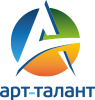 Взаимодействие с родителями: Рекомендовать родителям принять участие вместе с детьми во всероссийских и международных конкурсах на сайте Академии развития творчества http://www.art-talant.org    Взаимодействие с родителями: Рекомендовать родителям принять участие вместе с детьми во всероссийских и международных конкурсах на сайте Академии развития творчества http://www.art-talant.org    Взаимодействие с родителями: Рекомендовать родителям принять участие вместе с детьми во всероссийских и международных конкурсах на сайте Академии развития творчества http://www.art-talant.org    * артикуляционная и пальчиковая гимнастика проводиться ежедневно 8.10** содержание и цели коррекционной работы по заданию учителя-логопеда  см. в журнале взаимодействия* артикуляционная и пальчиковая гимнастика проводиться ежедневно 8.10** содержание и цели коррекционной работы по заданию учителя-логопеда  см. в журнале взаимодействия* артикуляционная и пальчиковая гимнастика проводиться ежедневно 8.10** содержание и цели коррекционной работы по заданию учителя-логопеда  см. в журнале взаимодействия* артикуляционная и пальчиковая гимнастика проводиться ежедневно 8.10** содержание и цели коррекционной работы по заданию учителя-логопеда  см. в журнале взаимодействия	Совместная деятельность	Совместная деятельность	Совместная деятельностьСамостоятельнаядеятельностьИОД     НОД   ПОДВ режимных моментахСамостоятельнаядеятельность1 половина дняБеседа на тему «Уважение к товарищам»  С-КЗадачи: Обсудить с детьми, почему в общении, в игре, в труде и в других видах деятельности важно быть вежливыми, уступать друг другу, проявлять уважение. ИОД (Ф) Д/и «Аскорбинка и её друзья» с Димой Б., СемёномЦель: закрепить знания детей об основных витаминах и их полезных свойствахИОД (Пс ) Коррекц-развив игра «Подарки друзьям». Цель: развивать у детей способности к эмоциональному общению, выражению своего отношения к друзьям. НОД Лепка «Верба в вазе»  (Х-Э)Задачи: упражнять детей в лепке нетрадиционным способом (пластилинография).  Развивать творческие способности детей, мелкую моторику; эстетические чувства, фантазию, воображение. Воспитывать аккуратность в работе. Сл. раб.: пластилинография, верба, почкиИнд.раб.: упражнять в раскатывании тонких колбасок Тимофея, Арину*НОД Лепка «Подснежник»Задачи: Вызвать интерес к пробуждающейся весенней природе, познакомить с весенними изменениями, дать представление о первоцветах. Продолжать знакомить детей с нетрадиционной техникой изображения-пластилинография, развивать умение создавать выразительный образ посредством передачи объема и цвета. Закрепить умения и навыки детей в работе с пластилином - раскатывание, сплющивание, размазывание используемого материала на основе, разглаживание готовых поверхностей. Развивать мелкую моторику рук. Закреплять навыки плавной речи при анализе детских работ. (Х-Э)Сл. раб.: первоцветы, подснежник, стебель, листьяИнд.раб.: закреплять навыки пластилинографии с Димой Упражнение «Спой имя друга».  (Х-Э)Цель: упражнять  детей исполнять импровизации на заданную тему.Утренняя прогулкаНаблюдение за солнцем (П)Цель: обратить внимание детей на солнце, рассказать как оно сегодня светит, рассказать об изменениях которые происходят в неживой природе с приходом весны.Художественное слово: загадка  (Р)Утром добрая девица, В каждый дом попасть стремится,
Чтобы стало всем светло, И уютно и тепло.
Ну, а вдруг раздухарится, Эта рыжая девица,
Будет и жара и зной, Не поспорите со мной! (Солнце)П/и «Догони пару», «Стоп»   (Ф)Цель: побуждать детей соблюдать правила игры. Развивать двигательную активность.Трудовая деятельность. Расчистка дорожек от снега (С-К)Цель: обсудить с детьми назначение данной работы, учить оказывать помощь дворнику. Воспитывать трудолюбие.Д/и «Третий лишний»  (Ф)Цель: развитие экологических представлений, логического мышления.Дневная прогулкаНаблюдение «Первые цветы - подснежники».  (П)Цель: обратить внимание детей на то, что появились первые растения, обсудить с детьми, почему первые цветы называются «подснежники». Рассказать детям о том, что эти растения зацветают под снегом, о том, что многие первоцветы - редкие растения, их нужно беречь.Трудовое поручение: «Подмести пол на веранде»  Кате ВЦель: вызвать у детей желание трудиться.  (С-К)Сюжетно-ролевая игра «Семья». Сюжет «Ремонт квартиры».  (С-К)Цель: закреплять умение детей готовить обстановку для игры, подбирать предметы и атрибуты, выбирать удобное место, считаться с интересами товарищей.Индивидуальная работа «Лягушата» (Ф)Цель: упражнять детей в прыжках на двух ногах.Игровые упражнения  со скакалкойЦель: способствовать снятию эмоционального напряжения, поощрять придумывание детьми новых движений с предметами(Ф)Материал:  скакалкиСлушание музыкальных произведений: А. Гречанинов «Подснежник».  (Х-Э)Цель: упражнять  детей различать изобразительные и выразительные средства музыки, развивать эстетические чувства детей,  сопоставлять образы природы, выраженные разными видами искусства (живописью, поэзией, музыкой). Развивать музыкальную память детей, способность узнавать музыкальное произведение по вступлению, мелодии.2 половина дняИОД Лепка «Кораблик» (Х-Э) с Тимуром, ТимофеемЦель: вызвать у детей желание лепить, используя способ пластилинографии Строительные игры. «Строим самолет».  (П)Цель: формировать умение оценивать эстетические качества предметов, побуждать детей работать аккуратно и правильно (в определенной последовательности, сохраняя порядок в материале, соблюдая темп, укладываясь в сроки). Содействовать умению детей  поддерживать хорошие отношения (договориться о теме и сути работы, помогать товарищу советом, делиться материалом, видеть и оценивать хорошую работу другого).Итоговое мероприятие: Выставка детского творчества Коллективная работа на тему: «Весна шагает быстрыми шагами»   (Х-Э)Цель: обобщить и систематизировать знания детей о ранней весне, закрепить приметы весны (светит и греет солнышко, тает снег, появляются проталины, на проталинах появляются первые цветы, травка, прилетают птицы из тёплых краёв и др) Развивать творческие способности детей, инициативу и самостоятельностьКГН  Ситуативный разговор «Мойте руки перед едой»  (Ф)Цель: обсудить с детьми, почему перед едой необходимо мыть руки, какие опасности подстерегают человека, который не моет руки перед едой. Вечерняя прогулкаНаблюдения: за работой дворника  (П)Цель: развивать наблюдательность; воспитывать уважительное отношение к труду дворника.Художественное слово   загадка  (Р)Он проснётся на заре, 
Снег расчистит на дворе.
Все дорожки подметёт
И песком посыпет лёд. (Дворник)
Трудовая деятельность "Найди себе работу"  (С-К)Цель: побуждать работать сообща, добиваться цели общими усилиями.Подвижные игры«Пустое место», «Сделай фигуру»  Цель: упражнять выполнять действия по сигналу, не наталкиваясь друг на друга.  (Ф)Индивидуальная работа «Сбей кеглю» (Ф)Цель: развивать ловкость, быстроту реакции.Дидактическая игра «Один – много»  (Р)Цель: упражнять в употреблении  множественного числа существительных.Самостоятельная двигательная  деятельность Цель: формировать умение самостоятельно организовывать игры, договариваться с партнёрами.  (Ф)    Изобразительная деятельностьАппликация «Цветик-семицветик». Цель: упражнять  детей подбирать цвета и располагать их по порядку спектра, закреплять приемы работы с ножницами, воспитывать аккуратность.(Х-Э)Материал: цветная бумага, ножницы, клейВзаимодействие с родителями: Советы родителям о том, как провести выходные дни с детьми. Предложить им сходить с детьми в лес или парк. Отметить с детьми приметы весны. Рекомендовать повторить стихотворение С. Маршака «Апрель»Взаимодействие с родителями: Советы родителям о том, как провести выходные дни с детьми. Предложить им сходить с детьми в лес или парк. Отметить с детьми приметы весны. Рекомендовать повторить стихотворение С. Маршака «Апрель»Взаимодействие с родителями: Советы родителям о том, как провести выходные дни с детьми. Предложить им сходить с детьми в лес или парк. Отметить с детьми приметы весны. Рекомендовать повторить стихотворение С. Маршака «Апрель»Взаимодействие с родителями: Советы родителям о том, как провести выходные дни с детьми. Предложить им сходить с детьми в лес или парк. Отметить с детьми приметы весны. Рекомендовать повторить стихотворение С. Маршака «Апрель»* артикуляционная и пальчиковая гимнастика проводиться ежедневно 8.00** содержание и цели коррекционной работы по заданию учителя-логопеда см. в журнале взаимодействия* артикуляционная и пальчиковая гимнастика проводиться ежедневно 8.00** содержание и цели коррекционной работы по заданию учителя-логопеда см. в журнале взаимодействия* артикуляционная и пальчиковая гимнастика проводиться ежедневно 8.00** содержание и цели коррекционной работы по заданию учителя-логопеда см. в журнале взаимодействия* артикуляционная и пальчиковая гимнастика проводиться ежедневно 8.00** содержание и цели коррекционной работы по заданию учителя-логопеда см. в журнале взаимодействия